管城回族区文化馆和图书馆开展《河南省公共文化服务保障促进条例》专题培训会为了促进公共文化服务高质量发展，传承中华优秀传统文化，为抓好《河南省公共文化服务保障促进条例》学习贯彻，3月29日全市统一开展《河南省公共文化服务保障促进条例》专题培训，安排部署全市公共文化服务体系建设重点工作。管城回族区文化馆和图书馆组织分会场，图书馆、文化馆相关工作人员在文化馆三楼会议室参加线上培训。培训会上，河南省文旅厅政策法规处处长陈高峰对《条例》重点内容进行了详细解读，该条例从部门职责、设施建设、设施管理、服务提供、群众文化活动组织、品牌培育、社会力量参与、保障和促进措施等多个方面。是一部关于公共文化服务服务体系建设地方法规，标志着公共文化服务体系建设进入法制化、规范化的新阶段，对于培育和践行社会主义核心价值观、加强公民思想道德建设、提升社会文明程度具有十分重要的意义。并结合全市公共文化发展现状，分析探讨公共文化服务如何提质增效。近年来，郑州市高度重视公共文化服务建设与发展，大力推动公共文化与“一刻钟生活圈”、乡村建设、文旅产业等有机结合，群众的精神文化生活更为丰富、美好。今后要把《河南省公共文化服务保障促进条例》真正贯彻落实到位，切实丰富人民群众精神文化生活，传承中华优秀传统文化，弘扬社会主义核心价值观，促进全市文化繁荣发展，提高全市人民文明素质，推动全市公共文化服务高质量发展。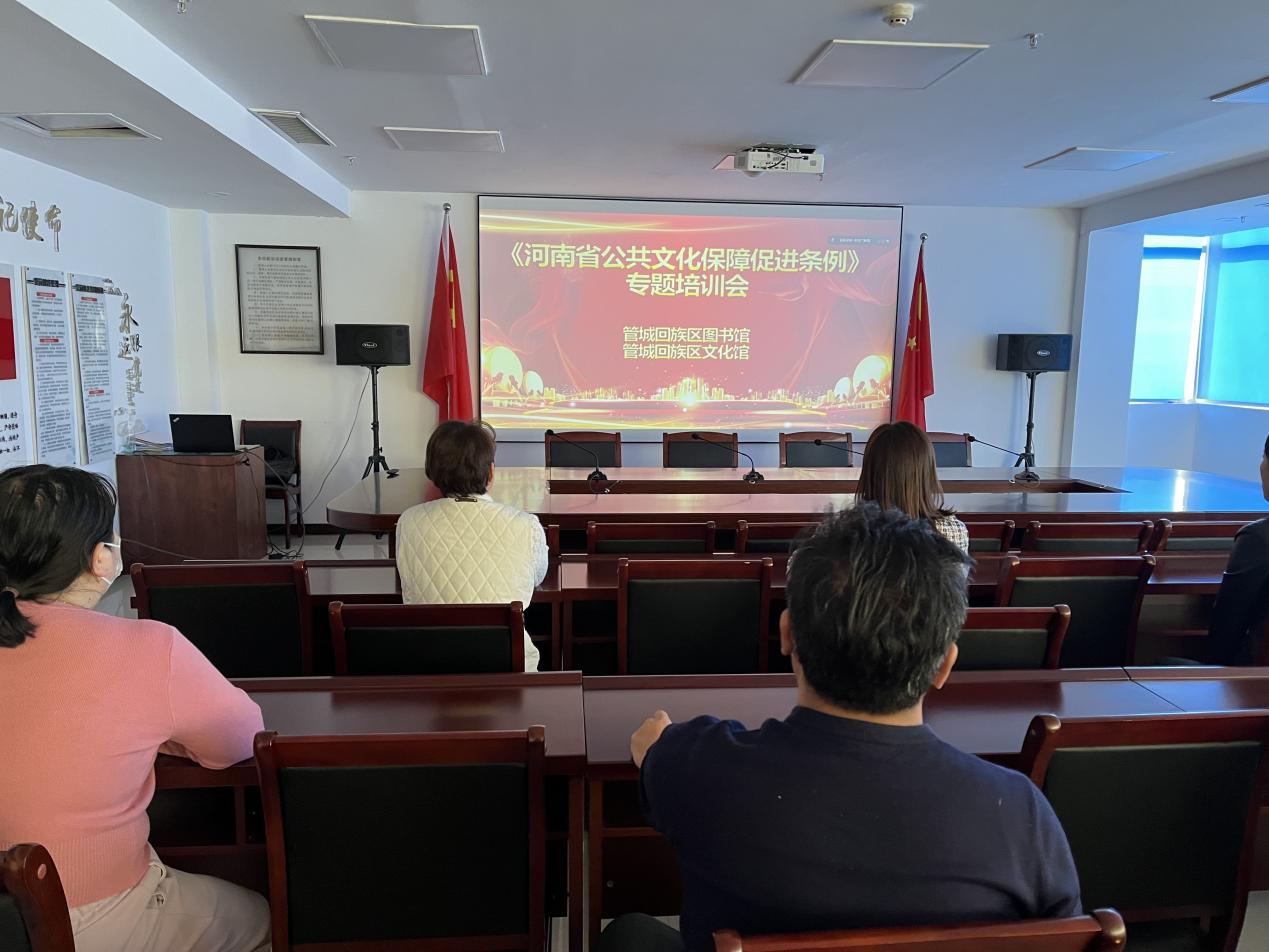 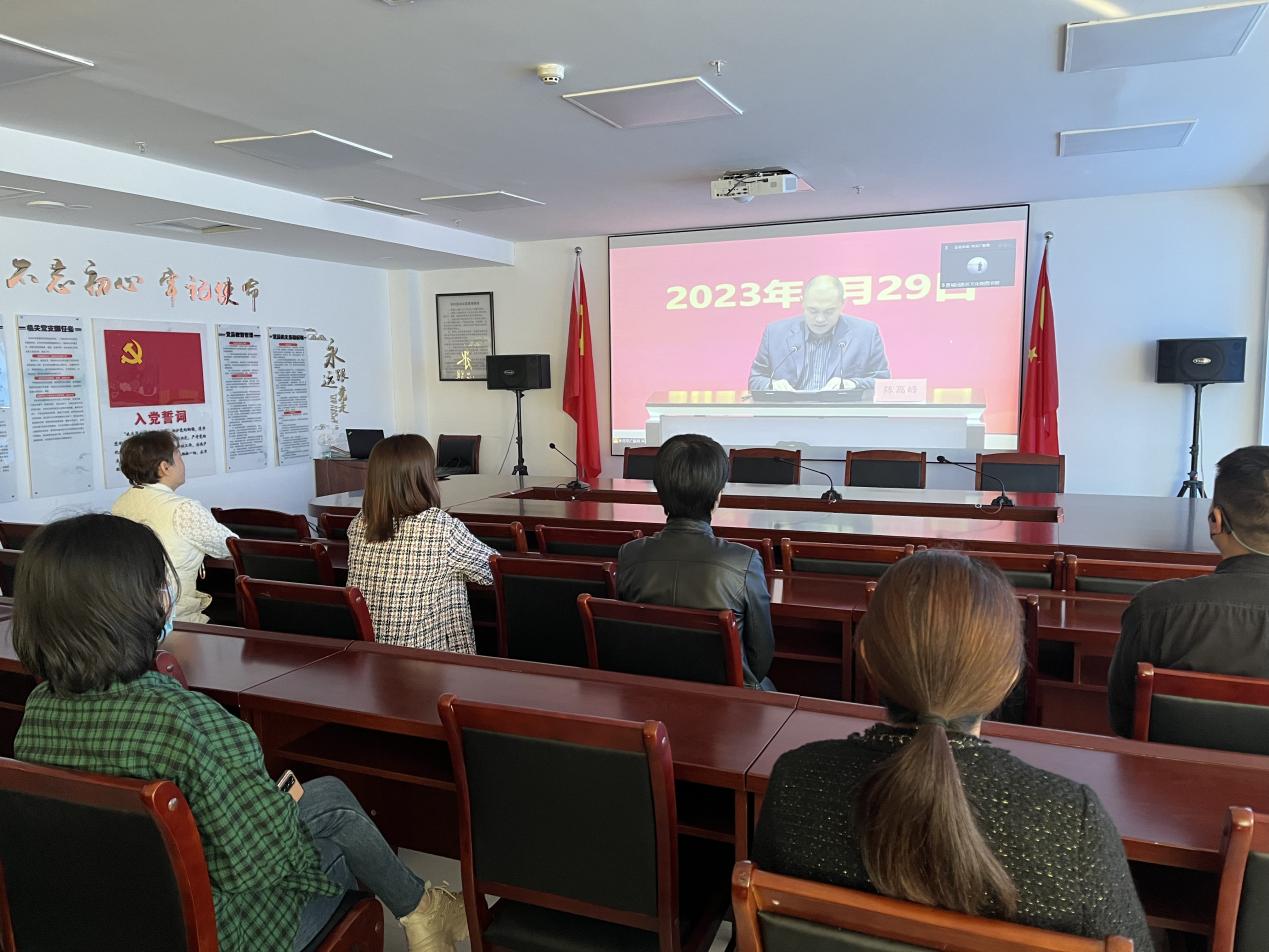 